Success Series: Learning Skills WorkshopsTuesdays 12:40 – 1:30 (free slot)Thursdays 11:40 – 12:30 (slot 12)Zoom link: https://tinyurl.com/LearningSkillsWorkshops  Meeting ID: 967 7510 2742 		        Getting the most out of Online Classes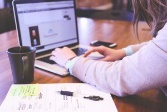 TUES SEPT 14 	12:40		      5 Steps to University SuccessTHURS SEPT 16 	11:40TUES SEPT 21 	12:40		      Getting the most out of Lectures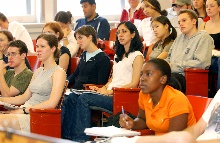 THURS SEPT 23 	11:40TUES SEPT 28	12:40		      Best Study StrategiesTHURS OCT 7	11:40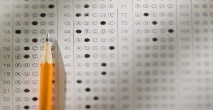 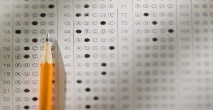 TUES OCT 12	12:40		      Getting the most out of Exam PrepTUES OCT 5	12:40THURS OCT 14	11:40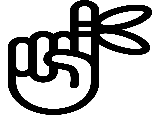 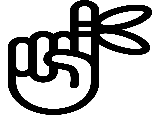 		      Improving MemoryTUES OCT 19	12:40THURS OCT 21	11:40Zoom link: https://tinyurl.com/LearningSkillsWorkshops or https://brandonu-ca.zoom.us/s/96775102742